MAC系统安装软件打开下载地址在官网下载软件后，通过桌面的“访达”-下载，可以找到如下图所示的文件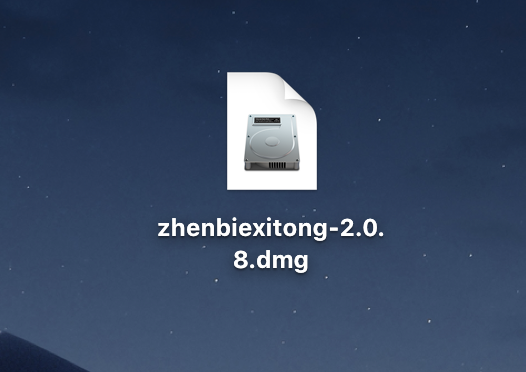 双击该文件后桌面会出现如下应用图标和弹框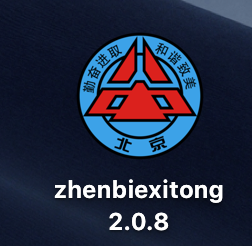 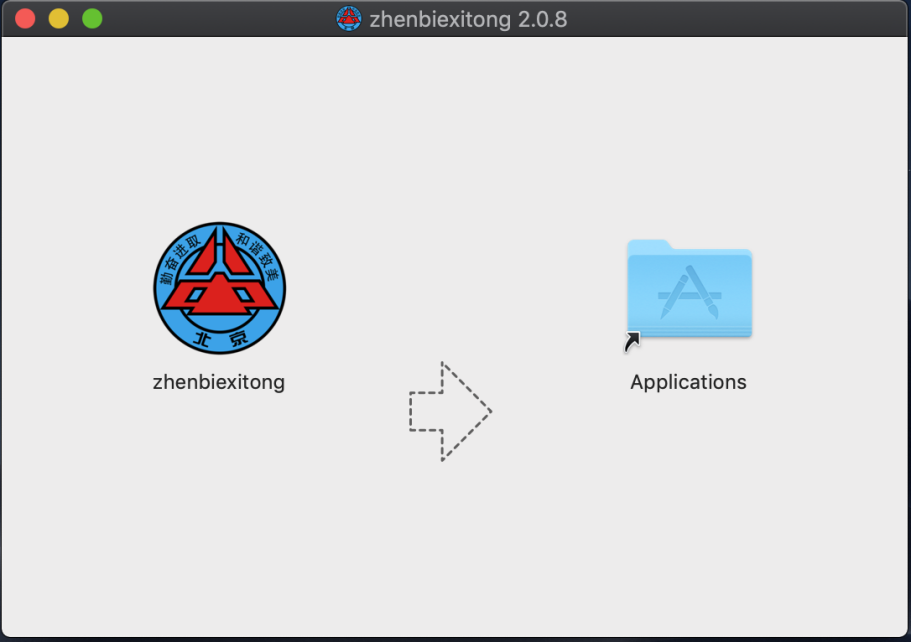 在弹框中将应用拖动到右侧文件夹中，关闭窗口。在“访达”-应用程序中选择软件，右击打开，打开后显示弹框为“该应用通过互联网下载是否打开的弹框”，选择打开即可。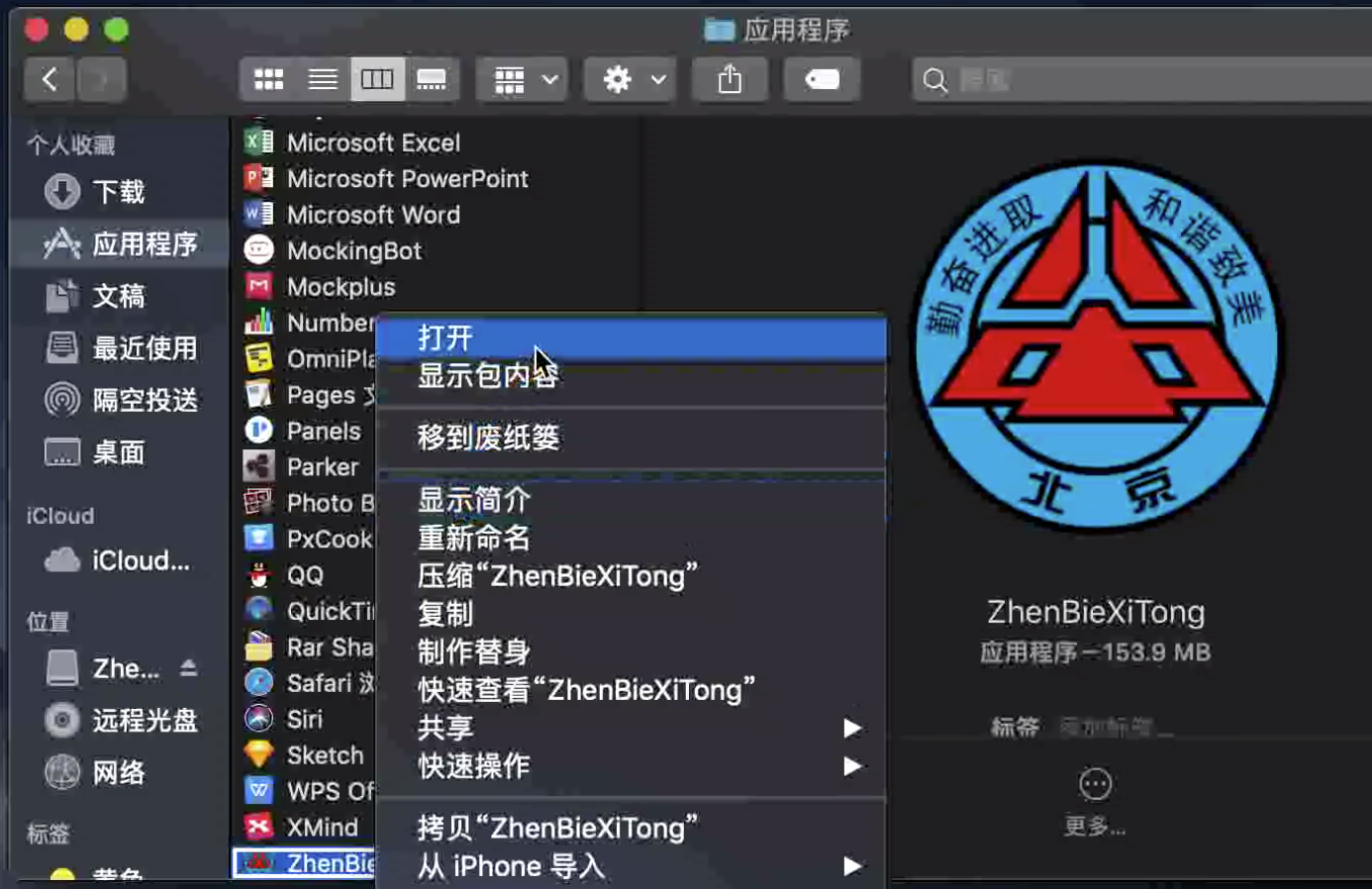 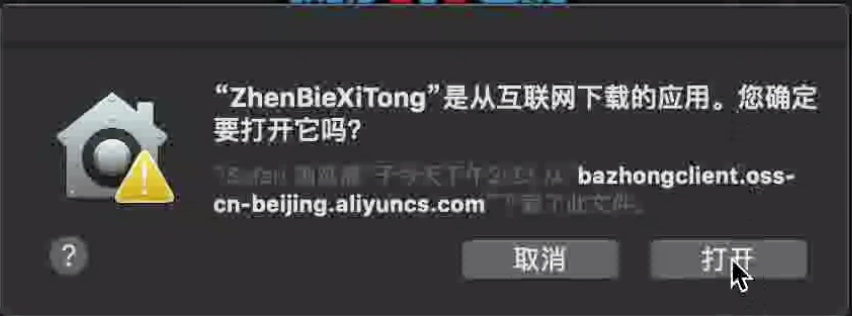 